Agenda #15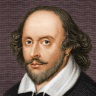 February 16th –March 5th        
Humanities (2) Mr. HaflinA look ahead: Block ABlock FFridayFebruary 16Day 1ClassworkSonnet Final Draft dueAct II Literary Device ReviewHomework  Quiz on Background and Acts I-II on MondayClassworkSonnet Final Draft dueAct II Literary Device ReviewHomework  Quiz on Background and Acts I-II on TuesdayFebruary 17th-25th Winter Break! Enjoy!Winter Break! Enjoy!MondayFebruary 26Day 2Classwork Romeo and Juliet QuizReturning Sonnets/ParagraphsReview Requirements for Analytical ParagraphIndividual WorkHomework  Analytical paragraph due WednesdayNo Class Today Same Homework as Day 1TuesdayFebruary 27Day 3Classwork: ENGL ChromebooksWorking on Analytical ParagraphHomework  Final Analytical Paragraph Due tomorrowEntire Essay due on Turnitin on tomorrowClasswork Romeo and Juliet QuizReturning Sonnets/ParagraphsReview Requirements for Analytical ParagraphIndividual WorkHomework  Analytical paragraph due ThursdayWednesdayFebruary 28Day 4ClassworkReturn and Review QuizAssign Essay #10Assign Brainstorm Sheet and Character(Group by character and split up acts)Homework  Please finish Brainstorm sheet for tomorrowPlease read Act III.i-ii (HW #7) for tomorrowClasswork: ENGL ChromebooksWorking on Analytical ParagraphHomework  Final Analytical Paragraph Due tomorrowEntire Essay due on Turnitin on tomorrowThursdayMarch 1Day 5ClassworkCollect and Review HW #7Discuss Find-a-Poem back side Poem ModelIndividual Work on Poem/Background RevisionsHomework  Poem draft due tomorrowAct III.iii-v (HW #8) due TuesdayClassworkReturn and Review QuizAssign Essay #10Assign Brainstorm Sheet and Character(Group by character and split up acts)Homework  Please finish Brainstorm sheet for tomorrowPlease read Act 3 Scenes 1-2 (HW #7) for tomorrowFridayMarch 2Day 6ClassworkPeer editing poem draft (using brainstorm)Discuss ReflectionIndividual Work on Reading/Poem/ReflectionHomework  Act III.iii-v (HW #8) due TuesdayFind-a-Poem Essay #9 due Wednesday on Google Classroom/TurnitinClassworkCollect and Review HW #7Discuss Find-a-Poem back side Poem ModelIndividual Work on Poem/Background RevisionsHomework  Poem draft due MondayAct III.iii-v (HW #8) due TuesdayMondayMarch 5Day 7No Class Today Same HW as Day 6ClassworkPeer editing poem draft (using brainstorm)Discuss ReflectionIndividual Work on Reading/Poem/ReflectionHomework  Act III.iii-v (HW #8) due tomorrowFind-a-Poem Essay #9 due Wednesday on Google Classroom/Turnitin (even with no class)